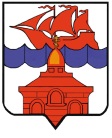 РОССИЙСКАЯ ФЕДЕРАЦИЯКРАСНОЯРСКИЙ КРАЙТАЙМЫРСКИЙ ДОЛГАНО-НЕНЕЦКИЙ МУНИЦИПАЛЬНЫЙ РАЙОНАДМИНИСТРАЦИЯ СЕЛЬСКОГО ПОСЕЛЕНИЯ ХАТАНГАПОСТАНОВЛЕНИЕ11.02.2016 г.                                                                                                                     № 013 - ПО внесении изменений в Постановление администрации сельского поселения Хатанга от 30.11.2012 года № 174-П «Об утверждении квалификационных требований для замещения должностей муниципальной службы в администрации сельского поселения Хатанга»В соответствии с частью 1 статьи 9 Федерального закона от 02.03.2007 г. N 25-ФЗ "О муниципальной службе в Российской Федерации" (ред. от 29.12.2015 г.), статьи 2 Закона Красноярского края от 24.04.2008 года № 5-1565 «Об особенностях правового регулирования муниципальной службы в Красноярском крае» (п. 2 в ред. от 26.06.2014 N 6-2513),ПОСТАНОВЛЯЮ:Внести в Приложение к Постановлению администрации сельского поселения Хатанга от 30.11.2012 года № 174-П «Об утверждении квалификационных требований для замещения должностей муниципальной службы в администрации сельского поселения Хатанга», следующие изменения:-	В пункте 1.2. вместо слов «…стажу муниципальной  и (или) государственной службы или стажу (опыту)  работы по специальности,…» читать: «…стажу муниципальной  службы или стажу работы по специальности,…».Опубликовать Постановление в Информационном бюллетене Хатангского сельского Совета депутатов и администрации сельского поселения Хатанга и на официальном сайте органов местного самоуправления сельского поселения Хатанга www.hatanga24.ru Постановление вступает в силу  в день, следующий за днем его официального опубликованияКонтроль за исполнением настоящего Постановления возложить на заместителя Руководителя администрации сельского поселения Хатанга Е.А. Бондарева.Руководитель администрациисельского поселения Хатанга                                                                                 Н.А. Клыгина